Diabetic Ketoacidosis Care Pathway 1 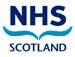 Time of Arrival:___________________ Location: _______________________ Date: ___________________________ 0-4 hours Emergency Management Ideally patients with DKA should be managed in a MHDU settingAim: To improve the acute management of diabetic ketoacidosis in adults aged 16 years and over within the first 4 hours of presentation (for paediatric management go to www.bsped.org.uk ) Definition: Severe uncontrolled diabetes with: a) ketonaemia/ketonuria b) metabolic acidosis c) usually with hyperglycaemia Severe DKA = pH <7.1 or HCO3 <5mmol/L or H+ > 80mEq/L Diabetic Ketoacidosis Care Pathway 2 Time of Arrival:___________________ Location: _______________________ Date: ___________________________ Whenever possible, all patients should be notified to the diabetes team within 12 hours of admission Aim: To improve management of diabetic ketoacidosis in adults aged 16 years and over more than 4 hours after presentationDefinition:  Severe uncontrolled diabetes with: a) ketonaemia/ketonuria; b) metabolic acidosis: c) usually with hyperglycaemia Consultant/Senior physician should be called immediately if: • Cerebral Oedema • Severe DKA • Hypokalaemia on admission • Reduced conscious levelConsultant/Senior physician should be called immediately if: • Cerebral Oedema • Severe DKA • Hypokalaemia on admission • Reduced conscious levelConsultant/Senior physician should be called immediately if: • Cerebral Oedema • Severe DKA • Hypokalaemia on admission • Reduced conscious levelConsultant/Senior physician should be called immediately if: • Cerebral Oedema • Severe DKA • Hypokalaemia on admission • Reduced conscious levelConsultant/Senior physician should be called immediately if: • Cerebral Oedema • Severe DKA • Hypokalaemia on admission • Reduced conscious levelConsultant/Senior physician should be called immediately if: • Cerebral Oedema • Severe DKA • Hypokalaemia on admission • Reduced conscious levelConsultant/Senior physician should be called immediately if: • Cerebral Oedema • Severe DKA • Hypokalaemia on admission • Reduced conscious levelConsultant/Senior physician should be called immediately if: • Cerebral Oedema • Severe DKA • Hypokalaemia on admission • Reduced conscious levelConsultant/Senior physician should be called immediately if: • Cerebral Oedema • Severe DKA • Hypokalaemia on admission • Reduced conscious levelConsultant/Senior physician should be called immediately if: • Cerebral Oedema • Severe DKA • Hypokalaemia on admission • Reduced conscious levelConsultant/Senior physician should be called immediately if: • Cerebral Oedema • Severe DKA • Hypokalaemia on admission • Reduced conscious levelConsultant/Senior physician should be called immediately if: • Cerebral Oedema • Severe DKA • Hypokalaemia on admission • Reduced conscious levelConsultant/Senior physician should be called immediately if: • Cerebral Oedema • Severe DKA • Hypokalaemia on admission • Reduced conscious levelConsultant/Senior physician should be called immediately if: • Cerebral Oedema • Severe DKA • Hypokalaemia on admission • Reduced conscious level1. Immediate actions                                                                                                                               ✔1. Immediate actions                                                                                                                               ✔1. Immediate actions                                                                                                                               ✔1. Immediate actions                                                                                                                               ✔1. Immediate actions                                                                                                                               ✔1. Immediate actions                                                                                                                               ✔1. Immediate actions                                                                                                                               ✔1. Immediate actions                                                                                                                               ✔1. Immediate actions                                                                                                                               ✔1. Immediate actions                                                                                                                               ✔1. Immediate actions                                                                                                                               ✔1. Immediate actions                                                                                                                               ✔1. Immediate actions                                                                                                                               ✔1. Immediate actions                                                                                                                               ✔Confirm diagnosis H+ > 45 or HCO3 < 18 or pH < 7.3 on venous gas or plasma blood Confirm diagnosis H+ > 45 or HCO3 < 18 or pH < 7.3 on venous gas or plasma blood Confirm diagnosis H+ > 45 or HCO3 < 18 or pH < 7.3 on venous gas or plasma blood Confirm diagnosis H+ > 45 or HCO3 < 18 or pH < 7.3 on venous gas or plasma blood Confirm diagnosis H+ > 45 or HCO3 < 18 or pH < 7.3 on venous gas or plasma blood Confirm diagnosis H+ > 45 or HCO3 < 18 or pH < 7.3 on venous gas or plasma blood Confirm diagnosis H+ > 45 or HCO3 < 18 or pH < 7.3 on venous gas or plasma blood Confirm diagnosis H+ > 45 or HCO3 < 18 or pH < 7.3 on venous gas or plasma blood Confirm diagnosis H+ > 45 or HCO3 < 18 or pH < 7.3 on venous gas or plasma blood Confirm diagnosis H+ > 45 or HCO3 < 18 or pH < 7.3 on venous gas or plasma blood Confirm diagnosis H+ > 45 or HCO3 < 18 or pH < 7.3 on venous gas or plasma blood Confirm diagnosis H+ > 45 or HCO3 < 18 or pH < 7.3 on venous gas or plasma blood Confirm diagnosis H+ > 45 or HCO3 < 18 or pH < 7.3 on venous gas or plasma blood Check U&Es and laboratory Blood Glucose Check U&Es and laboratory Blood Glucose Check U&Es and laboratory Blood Glucose Check U&Es and laboratory Blood Glucose Check U&Es and laboratory Blood Glucose Check U&Es and laboratory Blood Glucose Check U&Es and laboratory Blood Glucose Check U&Es and laboratory Blood Glucose Check U&Es and laboratory Blood Glucose Check U&Es and laboratory Blood Glucose Check U&Es and laboratory Blood Glucose Check U&Es and laboratory Blood Glucose Check U&Es and laboratory Blood Glucose Check urine or blood ketones Check urine or blood ketones Check urine or blood ketones Check urine or blood ketones Check urine or blood ketones Check urine or blood ketones Check urine or blood ketones Check urine or blood ketones Check urine or blood ketones Check urine or blood ketones Check urine or blood ketones Check urine or blood ketones Check urine or blood ketones Confirm patient ≥ 16 years Confirm patient ≥ 16 years Confirm patient ≥ 16 years Confirm patient ≥ 16 years Confirm patient ≥ 16 years Confirm patient ≥ 16 years Confirm patient ≥ 16 years Confirm patient ≥ 16 years Confirm patient ≥ 16 years Confirm patient ≥ 16 years Confirm patient ≥ 16 years Confirm patient ≥ 16 years Confirm patient ≥ 16 years Record time of arrival Record time of arrival Record time of arrival Record time of arrival Record time of arrival Record time of arrival Record time of arrival Record time of arrival Record time of arrival Record time of arrival Record time of arrival Record time of arrival Record time of arrival 2. Management 0-60 mins 2. Management 0-60 mins 2. Management 0-60 mins 2. Management 0-60 mins 2. Management 0-60 mins 2. Management 0-60 mins 2. Management 0-60 mins 2. Management 0-60 mins 2. Management 0-60 mins 2. Management 0-60 mins 2. Management 0-60 mins 2. Management 0-60 mins 2. Management 0-60 mins 2. Management 0-60 mins Commence iv 1L Sodium Chloride 0.9% over 1 hour within 30 mins of admission Commence iv 1L Sodium Chloride 0.9% over 1 hour within 30 mins of admission Commence iv 1L Sodium Chloride 0.9% over 1 hour within 30 mins of admission Commence iv 1L Sodium Chloride 0.9% over 1 hour within 30 mins of admission Commence iv 1L Sodium Chloride 0.9% over 1 hour within 30 mins of admission Commence iv 1L Sodium Chloride 0.9% over 1 hour within 30 mins of admission Commence iv 1L Sodium Chloride 0.9% over 1 hour within 30 mins of admission Commence iv 1L Sodium Chloride 0.9% over 1 hour within 30 mins of admission Commence iv 1L Sodium Chloride 0.9% over 1 hour within 30 mins of admission Commence iv 1L Sodium Chloride 0.9% over 1 hour within 30 mins of admission Commence iv 1L Sodium Chloride 0.9% over 1 hour within 30 mins of admission Commence iv 1L Sodium Chloride 0.9% over 1 hour within 30 mins of admission Commence iv 1L Sodium Chloride 0.9% over 1 hour within 30 mins of admission Time and sign fluid commencement (see DKA and fluid prescription chart) Time and sign fluid commencement (see DKA and fluid prescription chart) Time and sign fluid commencement (see DKA and fluid prescription chart) Time and sign fluid commencement (see DKA and fluid prescription chart) Time and sign fluid commencement (see DKA and fluid prescription chart) Time and sign fluid commencement (see DKA and fluid prescription chart) Time and sign fluid commencement (see DKA and fluid prescription chart) Time and sign fluid commencement (see DKA and fluid prescription chart) Time and sign fluid commencement (see DKA and fluid prescription chart) Time and sign fluid commencement (see DKA and fluid prescription chart) Time and sign fluid commencement (see DKA and fluid prescription chart) Time and sign fluid commencement (see DKA and fluid prescription chart) Time and sign fluid commencement (see DKA and fluid prescription chart) Commence soluble insulin IV 6 units/hour within 30 mins of admission Commence soluble insulin IV 6 units/hour within 30 mins of admission Commence soluble insulin IV 6 units/hour within 30 mins of admission Commence soluble insulin IV 6 units/hour within 30 mins of admission Commence soluble insulin IV 6 units/hour within 30 mins of admission Commence soluble insulin IV 6 units/hour within 30 mins of admission Commence soluble insulin IV 6 units/hour within 30 mins of admission Commence soluble insulin IV 6 units/hour within 30 mins of admission Commence soluble insulin IV 6 units/hour within 30 mins of admission Commence soluble insulin IV 6 units/hour within 30 mins of admission Commence soluble insulin IV 6 units/hour within 30 mins of admission Commence soluble insulin IV 6 units/hour within 30 mins of admission Commence soluble insulin IV 6 units/hour within 30 mins of admission Time and sign start of insulin (on reverse) Time and sign start of insulin (on reverse) Time and sign start of insulin (on reverse) Time and sign start of insulin (on reverse) Time and sign start of insulin (on reverse) Time and sign start of insulin (on reverse) Time and sign start of insulin (on reverse) Time and sign start of insulin (on reverse) Time and sign start of insulin (on reverse) Time and sign start of insulin (on reverse) Time and sign start of insulin (on reverse) Time and sign start of insulin (on reverse) Time and sign start of insulin (on reverse) Record SEWS/MEWS/SIRS score Record SEWS/MEWS/SIRS score Record SEWS/MEWS/SIRS score Record SEWS/MEWS/SIRS score Record SEWS/MEWS/SIRS score Record SEWS/MEWS/SIRS score Record SEWS/MEWS/SIRS score Record SEWS/MEWS/SIRS score Record SEWS/MEWS/SIRS score Record SEWS/MEWS/SIRS score Record SEWS/MEWS/SIRS score Record SEWS/MEWS/SIRS score Record SEWS/MEWS/SIRS score Other interventions to be considered (tick box if performed)Other interventions to be considered (tick box if performed)Other interventions to be considered (tick box if performed)Other interventions to be considered (tick box if performed)Other interventions to be considered (tick box if performed)Other interventions to be considered (tick box if performed)Other interventions to be considered (tick box if performed)Other interventions to be considered (tick box if performed)Other interventions to be considered (tick box if performed)Other interventions to be considered (tick box if performed)Other interventions to be considered (tick box if performed)Other interventions to be considered (tick box if performed)Other interventions to be considered (tick box if performed)Other interventions to be considered (tick box if performed)Review ECG or cardiac monitor Review ECG or cardiac monitor Review ECG or cardiac monitor Blood cultures Blood cultures Blood cultures Blood cultures Blood cultures Blood cultures Blood cultures Record GCS score Record GCS score Record GCS score Central line Central line Central line Central line Central line Central line Central line Insert catheter if oliguric Insert catheter if oliguric Insert catheter if oliguric Chest Xray Chest Xray Chest Xray Chest Xray Chest Xray Chest Xray Chest Xray MSSU MSSU MSSU DVT prophylaxis DVT prophylaxis DVT prophylaxis DVT prophylaxis DVT prophylaxis DVT prophylaxis DVT prophylaxis If protracted vomiting insert NG tubeIf protracted vomiting insert NG tubeIf protracted vomiting insert NG tubeIf deteriorating, consultant or senior physician called If deteriorating, consultant or senior physician called If deteriorating, consultant or senior physician called If deteriorating, consultant or senior physician called If deteriorating, consultant or senior physician called If deteriorating, consultant or senior physician called If deteriorating, consultant or senior physician called Other interventions to be considered (tick box if performed)Other interventions to be considered (tick box if performed)Other interventions to be considered (tick box if performed)Other interventions to be considered (tick box if performed)Other interventions to be considered (tick box if performed)Other interventions to be considered (tick box if performed)Other interventions to be considered (tick box if performed)Other interventions to be considered (tick box if performed)Other interventions to be considered (tick box if performed)Other interventions to be considered (tick box if performed)Other interventions to be considered (tick box if performed)Other interventions to be considered (tick box if performed)Other interventions to be considered (tick box if performed)Other interventions to be considered (tick box if performed)Record: SEWS/MEWS/SIRSECGECGECGECGGCSGCSGCSGCSTime and sign ongoing Sodium Chloride 0.9% replacement (on reverse) Time and sign ongoing Sodium Chloride 0.9% replacement (on reverse) Time and sign ongoing Sodium Chloride 0.9% replacement (on reverse) Time and sign ongoing Sodium Chloride 0.9% replacement (on reverse) Time and sign ongoing Sodium Chloride 0.9% replacement (on reverse) Time and sign ongoing Sodium Chloride 0.9% replacement (on reverse) Time and sign ongoing Sodium Chloride 0.9% replacement (on reverse) Time and sign ongoing Sodium Chloride 0.9% replacement (on reverse) Time and sign ongoing Sodium Chloride 0.9% replacement (on reverse) Time and sign ongoing Sodium Chloride 0.9% replacement (on reverse) Time and sign ongoing Sodium Chloride 0.9% replacement (on reverse) Time and sign ongoing Sodium Chloride 0.9% replacement (on reverse) Time and sign ongoing Sodium Chloride 0.9% replacement (on reverse) 1L Sodium Chloride 0.9% hour 2 + KCL 1L Sodium Chloride 0.9% hour 2 + KCL 1L Sodium Chloride 0.9% hour 2 + KCL 1L Sodium Chloride 0.9% hour 2 + KCL 1L Sodium Chloride 0.9% hour 2 + KCL 1L Sodium Chloride 0.9% hour 2 + KCL 1L Sodium Chloride 0.9% hour 2 + KCL 1L Sodium Chloride 0.9% hour 2 + KCL 1L Sodium Chloride 0.9% hour 2 + KCL 1L Sodium Chloride 0.9% hour 2 + KCL 1L Sodium Chloride 0.9% hour 2 + KCL 1L Sodium Chloride 0.9% hour 2 + KCL 1L Sodium Chloride 0.9% hour 2 + KCL 500mls/hour for hours 3-4 + KCL 500mls/hour for hours 3-4 + KCL 500mls/hour for hours 3-4 + KCL 500mls/hour for hours 3-4 + KCL 500mls/hour for hours 3-4 + KCL 500mls/hour for hours 3-4 + KCL 500mls/hour for hours 3-4 + KCL 500mls/hour for hours 3-4 + KCL 500mls/hour for hours 3-4 + KCL 500mls/hour for hours 3-4 + KCL 500mls/hour for hours 3-4 + KCL 500mls/hour for hours 3-4 + KCL 500mls/hour for hours 3-4 + KCL Review K+ result – admission or most recent result Prescribe KCl in 500 ml Sodium Chloride 0.9% bag as: None if anuric or K+ > 5 mmol/L 10 mmol if level 3.5-5 mmol/L 20 mmol if level <3.5 mmol/L                   (tick box if measured) Review K+ result – admission or most recent result Prescribe KCl in 500 ml Sodium Chloride 0.9% bag as: None if anuric or K+ > 5 mmol/L 10 mmol if level 3.5-5 mmol/L 20 mmol if level <3.5 mmol/L                   (tick box if measured) Review K+ result – admission or most recent result Prescribe KCl in 500 ml Sodium Chloride 0.9% bag as: None if anuric or K+ > 5 mmol/L 10 mmol if level 3.5-5 mmol/L 20 mmol if level <3.5 mmol/L                   (tick box if measured) Review K+ result – admission or most recent result Prescribe KCl in 500 ml Sodium Chloride 0.9% bag as: None if anuric or K+ > 5 mmol/L 10 mmol if level 3.5-5 mmol/L 20 mmol if level <3.5 mmol/L                   (tick box if measured) Review K+ result – admission or most recent result Prescribe KCl in 500 ml Sodium Chloride 0.9% bag as: None if anuric or K+ > 5 mmol/L 10 mmol if level 3.5-5 mmol/L 20 mmol if level <3.5 mmol/L                   (tick box if measured) Review K+ result – admission or most recent result Prescribe KCl in 500 ml Sodium Chloride 0.9% bag as: None if anuric or K+ > 5 mmol/L 10 mmol if level 3.5-5 mmol/L 20 mmol if level <3.5 mmol/L                   (tick box if measured) Review K+ result – admission or most recent result Prescribe KCl in 500 ml Sodium Chloride 0.9% bag as: None if anuric or K+ > 5 mmol/L 10 mmol if level 3.5-5 mmol/L 20 mmol if level <3.5 mmol/L                   (tick box if measured) Review K+ result – admission or most recent result Prescribe KCl in 500 ml Sodium Chloride 0.9% bag as: None if anuric or K+ > 5 mmol/L 10 mmol if level 3.5-5 mmol/L 20 mmol if level <3.5 mmol/L                   (tick box if measured) Review K+ result – admission or most recent result Prescribe KCl in 500 ml Sodium Chloride 0.9% bag as: None if anuric or K+ > 5 mmol/L 10 mmol if level 3.5-5 mmol/L 20 mmol if level <3.5 mmol/L                   (tick box if measured) Review K+ result – admission or most recent result Prescribe KCl in 500 ml Sodium Chloride 0.9% bag as: None if anuric or K+ > 5 mmol/L 10 mmol if level 3.5-5 mmol/L 20 mmol if level <3.5 mmol/L                   (tick box if measured) Review K+ result – admission or most recent result Prescribe KCl in 500 ml Sodium Chloride 0.9% bag as: None if anuric or K+ > 5 mmol/L 10 mmol if level 3.5-5 mmol/L 20 mmol if level <3.5 mmol/L                   (tick box if measured) Review K+ result – admission or most recent result Prescribe KCl in 500 ml Sodium Chloride 0.9% bag as: None if anuric or K+ > 5 mmol/L 10 mmol if level 3.5-5 mmol/L 20 mmol if level <3.5 mmol/L                   (tick box if measured) Review K+ result – admission or most recent result Prescribe KCl in 500 ml Sodium Chloride 0.9% bag as: None if anuric or K+ > 5 mmol/L 10 mmol if level 3.5-5 mmol/L 20 mmol if level <3.5 mmol/L                   (tick box if measured) Check finger prick Blood Glucose hourly Check finger prick Blood Glucose hourly Check finger prick Blood Glucose hourly Check finger prick Blood Glucose hourly 1hrs2hrs3 hrs4 hrsLab Glucose, U&Es and HC03 at: Lab Glucose, U&Es and HC03 at: Lab Glucose, U&Es and HC03 at: Lab Glucose, U&Es and HC03 at: Lab Glucose, U&Es and HC03 at: Lab Glucose, U&Es and HC03 at: Lab Glucose, U&Es and HC03 at: 2hrs4 hrsIf Blood Glucose falls to ≤ 14 mol/L in first 4 hoursIf Blood Glucose falls to ≤ 14 mol/L in first 4 hoursIf Blood Glucose falls to ≤ 14 mol/L in first 4 hoursIf Blood Glucose falls to ≤ 14 mol/L in first 4 hoursIf Blood Glucose falls to ≤ 14 mol/L in first 4 hoursIf Blood Glucose falls to ≤ 14 mol/L in first 4 hoursIf Blood Glucose falls to ≤ 14 mol/L in first 4 hoursIf Blood Glucose falls to ≤ 14 mol/L in first 4 hoursIf Blood Glucose falls to ≤ 14 mol/L in first 4 hoursIf Blood Glucose falls to ≤ 14 mol/L in first 4 hoursIf Blood Glucose falls to ≤ 14 mol/L in first 4 hoursIf Blood Glucose falls to ≤ 14 mol/L in first 4 hoursIf Blood Glucose falls to ≤ 14 mol/L in first 4 hoursIf Blood Glucose falls to ≤ 14 mol/L in first 4 hoursCommence Dextrose 10% 500mls with 20 mmol KCl at 100ml/hour Commence Dextrose 10% 500mls with 20 mmol KCl at 100ml/hour Commence Dextrose 10% 500mls with 20 mmol KCl at 100ml/hour Commence Dextrose 10% 500mls with 20 mmol KCl at 100ml/hour Commence Dextrose 10% 500mls with 20 mmol KCl at 100ml/hour Commence Dextrose 10% 500mls with 20 mmol KCl at 100ml/hour Commence Dextrose 10% 500mls with 20 mmol KCl at 100ml/hour Commence Dextrose 10% 500mls with 20 mmol KCl at 100ml/hour Commence Dextrose 10% 500mls with 20 mmol KCl at 100ml/hour Commence Dextrose 10% 500mls with 20 mmol KCl at 100ml/hour Commence Dextrose 10% 500mls with 20 mmol KCl at 100ml/hour Commence Dextrose 10% 500mls with 20 mmol KCl at 100ml/hour Commence Dextrose 10% 500mls with 20 mmol KCl at 100ml/hour Continue Sodium Chloride 0.9% at 400mls/hour + KCL (as per K+ table below) until end of hour 4 Continue Sodium Chloride 0.9% at 400mls/hour + KCL (as per K+ table below) until end of hour 4 Continue Sodium Chloride 0.9% at 400mls/hour + KCL (as per K+ table below) until end of hour 4 Continue Sodium Chloride 0.9% at 400mls/hour + KCL (as per K+ table below) until end of hour 4 Continue Sodium Chloride 0.9% at 400mls/hour + KCL (as per K+ table below) until end of hour 4 Continue Sodium Chloride 0.9% at 400mls/hour + KCL (as per K+ table below) until end of hour 4 Continue Sodium Chloride 0.9% at 400mls/hour + KCL (as per K+ table below) until end of hour 4 Continue Sodium Chloride 0.9% at 400mls/hour + KCL (as per K+ table below) until end of hour 4 Continue Sodium Chloride 0.9% at 400mls/hour + KCL (as per K+ table below) until end of hour 4 Continue Sodium Chloride 0.9% at 400mls/hour + KCL (as per K+ table below) until end of hour 4 Continue Sodium Chloride 0.9% at 400mls/hour + KCL (as per K+ table below) until end of hour 4 Continue Sodium Chloride 0.9% at 400mls/hour + KCL (as per K+ table below) until end of hour 4 Continue Sodium Chloride 0.9% at 400mls/hour + KCL (as per K+ table below) until end of hour 4 Maintain Blood Glucose >9 mmol/L and ≤14 mmol/L adjusting insulin rate as necessary Maintain Blood Glucose >9 mmol/L and ≤14 mmol/L adjusting insulin rate as necessary Maintain Blood Glucose >9 mmol/L and ≤14 mmol/L adjusting insulin rate as necessary Maintain Blood Glucose >9 mmol/L and ≤14 mmol/L adjusting insulin rate as necessary Maintain Blood Glucose >9 mmol/L and ≤14 mmol/L adjusting insulin rate as necessary Maintain Blood Glucose >9 mmol/L and ≤14 mmol/L adjusting insulin rate as necessary Maintain Blood Glucose >9 mmol/L and ≤14 mmol/L adjusting insulin rate as necessary Maintain Blood Glucose >9 mmol/L and ≤14 mmol/L adjusting insulin rate as necessary Maintain Blood Glucose >9 mmol/L and ≤14 mmol/L adjusting insulin rate as necessary Maintain Blood Glucose >9 mmol/L and ≤14 mmol/L adjusting insulin rate as necessary Maintain Blood Glucose >9 mmol/L and ≤14 mmol/L adjusting insulin rate as necessary Maintain Blood Glucose >9 mmol/L and ≤14 mmol/L adjusting insulin rate as necessary Maintain Blood Glucose >9 mmol/L and ≤14 mmol/L adjusting insulin rate as necessary If Blood Glucose <9mmol/L adjust insulin to maintain level >9mmol/L and <14mmol/L If Blood Glucose <9mmol/L adjust insulin to maintain level >9mmol/L and <14mmol/L If Blood Glucose <9mmol/L adjust insulin to maintain level >9mmol/L and <14mmol/L If Blood Glucose <9mmol/L adjust insulin to maintain level >9mmol/L and <14mmol/L If Blood Glucose <9mmol/L adjust insulin to maintain level >9mmol/L and <14mmol/L If Blood Glucose <9mmol/L adjust insulin to maintain level >9mmol/L and <14mmol/L If Blood Glucose <9mmol/L adjust insulin to maintain level >9mmol/L and <14mmol/L If Blood Glucose <9mmol/L adjust insulin to maintain level >9mmol/L and <14mmol/L If Blood Glucose <9mmol/L adjust insulin to maintain level >9mmol/L and <14mmol/L If Blood Glucose <9mmol/L adjust insulin to maintain level >9mmol/L and <14mmol/L If Blood Glucose <9mmol/L adjust insulin to maintain level >9mmol/L and <14mmol/L If Blood Glucose <9mmol/L adjust insulin to maintain level >9mmol/L and <14mmol/L If Blood Glucose <9mmol/L adjust insulin to maintain level >9mmol/L and <14mmol/L If Blood Glucose >14mmol/L see supplementary note If Blood Glucose >14mmol/L see supplementary note If Blood Glucose >14mmol/L see supplementary note If Blood Glucose >14mmol/L see supplementary note If Blood Glucose >14mmol/L see supplementary note If Blood Glucose >14mmol/L see supplementary note If Blood Glucose >14mmol/L see supplementary note If Blood Glucose >14mmol/L see supplementary note If Blood Glucose >14mmol/L see supplementary note If Blood Glucose >14mmol/L see supplementary note If Blood Glucose >14mmol/L see supplementary note If Blood Glucose >14mmol/L see supplementary note If Blood Glucose >14mmol/L see supplementary note Progress on to second DKA Care Bundle “4 hours to discharge” Progress on to second DKA Care Bundle “4 hours to discharge” Progress on to second DKA Care Bundle “4 hours to discharge” Progress on to second DKA Care Bundle “4 hours to discharge” Progress on to second DKA Care Bundle “4 hours to discharge” Progress on to second DKA Care Bundle “4 hours to discharge” Progress on to second DKA Care Bundle “4 hours to discharge” Progress on to second DKA Care Bundle “4 hours to discharge” Progress on to second DKA Care Bundle “4 hours to discharge” Progress on to second DKA Care Bundle “4 hours to discharge” Progress on to second DKA Care Bundle “4 hours to discharge” Progress on to second DKA Care Bundle “4 hours to discharge” Progress on to second DKA Care Bundle “4 hours to discharge” Subsequent Management                                                                                                                                         ✔Subsequent Management                                                                                                                                         ✔Subsequent Management                                                                                                                                         ✔Subsequent Management                                                                                                                                         ✔Subsequent Management                                                                                                                                         ✔Subsequent Management                                                                                                                                         ✔Subsequent Management                                                                                                                                         ✔Subsequent Management                                                                                                                                         ✔Subsequent Management                                                                                                                                         ✔Subsequent Management                                                                                                                                         ✔Subsequent Management                                                                                                                                         ✔Subsequent Management                                                                                                                                         ✔Subsequent Management                                                                                                                                         ✔Subsequent Management                                                                                                                                         ✔Subsequent Management                                                                                                                                         ✔Subsequent Management                                                                                                                                         ✔Subsequent Management                                                                                                                                         ✔Subsequent Management                                                                                                                                         ✔Subsequent Management                                                                                                                                         ✔Review Blood Glucose results and U&Es Review Blood Glucose results and U&Es Review Blood Glucose results and U&Es Review Blood Glucose results and U&Es Review Blood Glucose results and U&Es Review Blood Glucose results and U&Es Review Blood Glucose results and U&Es Review Blood Glucose results and U&Es Review Blood Glucose results and U&Es Review Blood Glucose results and U&Es Review Blood Glucose results and U&Es Review Blood Glucose results and U&Es Review Blood Glucose results and U&Es Review Blood Glucose results and U&Es Review Blood Glucose results and U&Es Review Blood Glucose results and U&Es Prescribe usual long acting insulin SC if relevant along with iv insulin (Detemir, Glargine, Insulatard Humulin I etc) at patient’s usual times Prescribe usual long acting insulin SC if relevant along with iv insulin (Detemir, Glargine, Insulatard Humulin I etc) at patient’s usual times Prescribe usual long acting insulin SC if relevant along with iv insulin (Detemir, Glargine, Insulatard Humulin I etc) at patient’s usual times Prescribe usual long acting insulin SC if relevant along with iv insulin (Detemir, Glargine, Insulatard Humulin I etc) at patient’s usual times Prescribe usual long acting insulin SC if relevant along with iv insulin (Detemir, Glargine, Insulatard Humulin I etc) at patient’s usual times Prescribe usual long acting insulin SC if relevant along with iv insulin (Detemir, Glargine, Insulatard Humulin I etc) at patient’s usual times Prescribe usual long acting insulin SC if relevant along with iv insulin (Detemir, Glargine, Insulatard Humulin I etc) at patient’s usual times Prescribe usual long acting insulin SC if relevant along with iv insulin (Detemir, Glargine, Insulatard Humulin I etc) at patient’s usual times Prescribe usual long acting insulin SC if relevant along with iv insulin (Detemir, Glargine, Insulatard Humulin I etc) at patient’s usual times Prescribe usual long acting insulin SC if relevant along with iv insulin (Detemir, Glargine, Insulatard Humulin I etc) at patient’s usual times Prescribe usual long acting insulin SC if relevant along with iv insulin (Detemir, Glargine, Insulatard Humulin I etc) at patient’s usual times Prescribe usual long acting insulin SC if relevant along with iv insulin (Detemir, Glargine, Insulatard Humulin I etc) at patient’s usual times Prescribe usual long acting insulin SC if relevant along with iv insulin (Detemir, Glargine, Insulatard Humulin I etc) at patient’s usual times Prescribe usual long acting insulin SC if relevant along with iv insulin (Detemir, Glargine, Insulatard Humulin I etc) at patient’s usual times Prescribe usual long acting insulin SC if relevant along with iv insulin (Detemir, Glargine, Insulatard Humulin I etc) at patient’s usual times Prescribe usual long acting insulin SC if relevant along with iv insulin (Detemir, Glargine, Insulatard Humulin I etc) at patient’s usual times Continue Sodium chloride 0.9% + KCl at 250 mls/hr until BG <14 mmol/L Continue Sodium chloride 0.9% + KCl at 250 mls/hr until BG <14 mmol/L Continue Sodium chloride 0.9% + KCl at 250 mls/hr until BG <14 mmol/L Continue Sodium chloride 0.9% + KCl at 250 mls/hr until BG <14 mmol/L Continue Sodium chloride 0.9% + KCl at 250 mls/hr until BG <14 mmol/L Continue Sodium chloride 0.9% + KCl at 250 mls/hr until BG <14 mmol/L Continue Sodium chloride 0.9% + KCl at 250 mls/hr until BG <14 mmol/L Continue Sodium chloride 0.9% + KCl at 250 mls/hr until BG <14 mmol/L Continue Sodium chloride 0.9% + KCl at 250 mls/hr until BG <14 mmol/L Continue Sodium chloride 0.9% + KCl at 250 mls/hr until BG <14 mmol/L Continue Sodium chloride 0.9% + KCl at 250 mls/hr until BG <14 mmol/L Continue Sodium chloride 0.9% + KCl at 250 mls/hr until BG <14 mmol/L Continue Sodium chloride 0.9% + KCl at 250 mls/hr until BG <14 mmol/L Continue Sodium chloride 0.9% + KCl at 250 mls/hr until BG <14 mmol/L Continue Sodium chloride 0.9% + KCl at 250 mls/hr until BG <14 mmol/L Continue Sodium chloride 0.9% + KCl at 250 mls/hr until BG <14 mmol/L When Blood Glucose falls <14 mmol/L (If not fallen in first 4 hours) When Blood Glucose falls <14 mmol/L (If not fallen in first 4 hours) When Blood Glucose falls <14 mmol/L (If not fallen in first 4 hours) When Blood Glucose falls <14 mmol/L (If not fallen in first 4 hours) When Blood Glucose falls <14 mmol/L (If not fallen in first 4 hours) When Blood Glucose falls <14 mmol/L (If not fallen in first 4 hours) When Blood Glucose falls <14 mmol/L (If not fallen in first 4 hours) When Blood Glucose falls <14 mmol/L (If not fallen in first 4 hours) When Blood Glucose falls <14 mmol/L (If not fallen in first 4 hours) When Blood Glucose falls <14 mmol/L (If not fallen in first 4 hours) When Blood Glucose falls <14 mmol/L (If not fallen in first 4 hours) When Blood Glucose falls <14 mmol/L (If not fallen in first 4 hours) When Blood Glucose falls <14 mmol/L (If not fallen in first 4 hours) When Blood Glucose falls <14 mmol/L (If not fallen in first 4 hours) When Blood Glucose falls <14 mmol/L (If not fallen in first 4 hours) When Blood Glucose falls <14 mmol/L (If not fallen in first 4 hours) When Blood Glucose falls <14 mmol/L (If not fallen in first 4 hours) When Blood Glucose falls <14 mmol/L (If not fallen in first 4 hours) When Blood Glucose falls <14 mmol/L (If not fallen in first 4 hours) Commence 10% Dextrose with 20 mmol KCl 100ml/hour Reduce Sodium chloride 0.9% to 150mls/hour + KCL (according to K+ table below) Reduce insulin to 3 units/hour Maintain Blood Glucose >9 mmol/L and ≤14 mmol/L adjusting insulin rate as necessary Commence 10% Dextrose with 20 mmol KCl 100ml/hour Reduce Sodium chloride 0.9% to 150mls/hour + KCL (according to K+ table below) Reduce insulin to 3 units/hour Maintain Blood Glucose >9 mmol/L and ≤14 mmol/L adjusting insulin rate as necessary Commence 10% Dextrose with 20 mmol KCl 100ml/hour Reduce Sodium chloride 0.9% to 150mls/hour + KCL (according to K+ table below) Reduce insulin to 3 units/hour Maintain Blood Glucose >9 mmol/L and ≤14 mmol/L adjusting insulin rate as necessary Commence 10% Dextrose with 20 mmol KCl 100ml/hour Reduce Sodium chloride 0.9% to 150mls/hour + KCL (according to K+ table below) Reduce insulin to 3 units/hour Maintain Blood Glucose >9 mmol/L and ≤14 mmol/L adjusting insulin rate as necessary Commence 10% Dextrose with 20 mmol KCl 100ml/hour Reduce Sodium chloride 0.9% to 150mls/hour + KCL (according to K+ table below) Reduce insulin to 3 units/hour Maintain Blood Glucose >9 mmol/L and ≤14 mmol/L adjusting insulin rate as necessary Commence 10% Dextrose with 20 mmol KCl 100ml/hour Reduce Sodium chloride 0.9% to 150mls/hour + KCL (according to K+ table below) Reduce insulin to 3 units/hour Maintain Blood Glucose >9 mmol/L and ≤14 mmol/L adjusting insulin rate as necessary Commence 10% Dextrose with 20 mmol KCl 100ml/hour Reduce Sodium chloride 0.9% to 150mls/hour + KCL (according to K+ table below) Reduce insulin to 3 units/hour Maintain Blood Glucose >9 mmol/L and ≤14 mmol/L adjusting insulin rate as necessary Commence 10% Dextrose with 20 mmol KCl 100ml/hour Reduce Sodium chloride 0.9% to 150mls/hour + KCL (according to K+ table below) Reduce insulin to 3 units/hour Maintain Blood Glucose >9 mmol/L and ≤14 mmol/L adjusting insulin rate as necessary Commence 10% Dextrose with 20 mmol KCl 100ml/hour Reduce Sodium chloride 0.9% to 150mls/hour + KCL (according to K+ table below) Reduce insulin to 3 units/hour Maintain Blood Glucose >9 mmol/L and ≤14 mmol/L adjusting insulin rate as necessary Commence 10% Dextrose with 20 mmol KCl 100ml/hour Reduce Sodium chloride 0.9% to 150mls/hour + KCL (according to K+ table below) Reduce insulin to 3 units/hour Maintain Blood Glucose >9 mmol/L and ≤14 mmol/L adjusting insulin rate as necessary Commence 10% Dextrose with 20 mmol KCl 100ml/hour Reduce Sodium chloride 0.9% to 150mls/hour + KCL (according to K+ table below) Reduce insulin to 3 units/hour Maintain Blood Glucose >9 mmol/L and ≤14 mmol/L adjusting insulin rate as necessary Commence 10% Dextrose with 20 mmol KCl 100ml/hour Reduce Sodium chloride 0.9% to 150mls/hour + KCL (according to K+ table below) Reduce insulin to 3 units/hour Maintain Blood Glucose >9 mmol/L and ≤14 mmol/L adjusting insulin rate as necessary Commence 10% Dextrose with 20 mmol KCl 100ml/hour Reduce Sodium chloride 0.9% to 150mls/hour + KCL (according to K+ table below) Reduce insulin to 3 units/hour Maintain Blood Glucose >9 mmol/L and ≤14 mmol/L adjusting insulin rate as necessary Commence 10% Dextrose with 20 mmol KCl 100ml/hour Reduce Sodium chloride 0.9% to 150mls/hour + KCL (according to K+ table below) Reduce insulin to 3 units/hour Maintain Blood Glucose >9 mmol/L and ≤14 mmol/L adjusting insulin rate as necessary Commence 10% Dextrose with 20 mmol KCl 100ml/hour Reduce Sodium chloride 0.9% to 150mls/hour + KCL (according to K+ table below) Reduce insulin to 3 units/hour Maintain Blood Glucose >9 mmol/L and ≤14 mmol/L adjusting insulin rate as necessary Commence 10% Dextrose with 20 mmol KCl 100ml/hour Reduce Sodium chloride 0.9% to 150mls/hour + KCL (according to K+ table below) Reduce insulin to 3 units/hour Maintain Blood Glucose >9 mmol/L and ≤14 mmol/L adjusting insulin rate as necessary Review U&Es Review U&Es Review U&Es Review U&Es Review U&Es Review U&Es Review U&Es Review U&Es Review U&Es Review U&Es Review U&Es Review U&Es Review U&Es Review U&Es Review U&Es Review U&Es Review K+ result and replace KCl in 500 ml 0.9% Saline bag as: None if anuric 10 mmol if level 3.5-5 mmol/L  20 mmol if level <3.5 mmol/L Review K+ result and replace KCl in 500 ml 0.9% Saline bag as: None if anuric 10 mmol if level 3.5-5 mmol/L  20 mmol if level <3.5 mmol/L Review K+ result and replace KCl in 500 ml 0.9% Saline bag as: None if anuric 10 mmol if level 3.5-5 mmol/L  20 mmol if level <3.5 mmol/L Review K+ result and replace KCl in 500 ml 0.9% Saline bag as: None if anuric 10 mmol if level 3.5-5 mmol/L  20 mmol if level <3.5 mmol/L Review K+ result and replace KCl in 500 ml 0.9% Saline bag as: None if anuric 10 mmol if level 3.5-5 mmol/L  20 mmol if level <3.5 mmol/L Review K+ result and replace KCl in 500 ml 0.9% Saline bag as: None if anuric 10 mmol if level 3.5-5 mmol/L  20 mmol if level <3.5 mmol/L Review K+ result and replace KCl in 500 ml 0.9% Saline bag as: None if anuric 10 mmol if level 3.5-5 mmol/L  20 mmol if level <3.5 mmol/L Review K+ result and replace KCl in 500 ml 0.9% Saline bag as: None if anuric 10 mmol if level 3.5-5 mmol/L  20 mmol if level <3.5 mmol/L Review K+ result and replace KCl in 500 ml 0.9% Saline bag as: None if anuric 10 mmol if level 3.5-5 mmol/L  20 mmol if level <3.5 mmol/L Review K+ result and replace KCl in 500 ml 0.9% Saline bag as: None if anuric 10 mmol if level 3.5-5 mmol/L  20 mmol if level <3.5 mmol/L Review K+ result and replace KCl in 500 ml 0.9% Saline bag as: None if anuric 10 mmol if level 3.5-5 mmol/L  20 mmol if level <3.5 mmol/L Review K+ result and replace KCl in 500 ml 0.9% Saline bag as: None if anuric 10 mmol if level 3.5-5 mmol/L  20 mmol if level <3.5 mmol/L Review K+ result and replace KCl in 500 ml 0.9% Saline bag as: None if anuric 10 mmol if level 3.5-5 mmol/L  20 mmol if level <3.5 mmol/L Review K+ result and replace KCl in 500 ml 0.9% Saline bag as: None if anuric 10 mmol if level 3.5-5 mmol/L  20 mmol if level <3.5 mmol/L Review K+ result and replace KCl in 500 ml 0.9% Saline bag as: None if anuric 10 mmol if level 3.5-5 mmol/L  20 mmol if level <3.5 mmol/L Review K+ result and replace KCl in 500 ml 0.9% Saline bag as: None if anuric 10 mmol if level 3.5-5 mmol/L  20 mmol if level <3.5 mmol/L Measure and record lab glucose, U&Es and HCO3 4 hourly for 24 hours (Measure lab BG 2 hourly if BG >20mmol/L)Measure and record lab glucose, U&Es and HCO3 4 hourly for 24 hours (Measure lab BG 2 hourly if BG >20mmol/L)Measure and record lab glucose, U&Es and HCO3 4 hourly for 24 hours (Measure lab BG 2 hourly if BG >20mmol/L)Measure and record lab glucose, U&Es and HCO3 4 hourly for 24 hours (Measure lab BG 2 hourly if BG >20mmol/L)Measure and record lab glucose, U&Es and HCO3 4 hourly for 24 hours (Measure lab BG 2 hourly if BG >20mmol/L)Measure and record lab glucose, U&Es and HCO3 4 hourly for 24 hours (Measure lab BG 2 hourly if BG >20mmol/L)Measure and record lab glucose, U&Es and HCO3 4 hourly for 24 hours (Measure lab BG 2 hourly if BG >20mmol/L)Measure and record lab glucose, U&Es and HCO3 4 hourly for 24 hours (Measure lab BG 2 hourly if BG >20mmol/L)Measure and record lab glucose, U&Es and HCO3 4 hourly for 24 hours (Measure lab BG 2 hourly if BG >20mmol/L)Measure and record lab glucose, U&Es and HCO3 4 hourly for 24 hours (Measure lab BG 2 hourly if BG >20mmol/L)Measure and record lab glucose, U&Es and HCO3 4 hourly for 24 hours (Measure lab BG 2 hourly if BG >20mmol/L)Measure and record lab glucose, U&Es and HCO3 4 hourly for 24 hours (Measure lab BG 2 hourly if BG >20mmol/L)Measure and record lab glucose, U&Es and HCO3 4 hourly for 24 hours (Measure lab BG 2 hourly if BG >20mmol/L)Measure and record lab glucose, U&Es and HCO3 4 hourly for 24 hours (Measure lab BG 2 hourly if BG >20mmol/L)Measure and record lab glucose, U&Es and HCO3 4 hourly for 24 hours (Measure lab BG 2 hourly if BG >20mmol/L)Measure and record lab glucose, U&Es and HCO3 4 hourly for 24 hours (Measure lab BG 2 hourly if BG >20mmol/L)Measure and record lab glucose, U&Es and HCO3 4 hourly for 24 hours (Measure lab BG 2 hourly if BG >20mmol/L)Measure and record lab glucose, U&Es and HCO3 4 hourly for 24 hours (Measure lab BG 2 hourly if BG >20mmol/L)Measure and record lab glucose, U&Es and HCO3 4 hourly for 24 hours (Measure lab BG 2 hourly if BG >20mmol/L)At 8 Hours [                    ] 12 hours [                  ] 16 hours [                      ] 20 hours [                   ] 24 hours [                ]At 8 Hours [                    ] 12 hours [                  ] 16 hours [                      ] 20 hours [                   ] 24 hours [                ]At 8 Hours [                    ] 12 hours [                  ] 16 hours [                      ] 20 hours [                   ] 24 hours [                ]At 8 Hours [                    ] 12 hours [                  ] 16 hours [                      ] 20 hours [                   ] 24 hours [                ]At 8 Hours [                    ] 12 hours [                  ] 16 hours [                      ] 20 hours [                   ] 24 hours [                ]At 8 Hours [                    ] 12 hours [                  ] 16 hours [                      ] 20 hours [                   ] 24 hours [                ]At 8 Hours [                    ] 12 hours [                  ] 16 hours [                      ] 20 hours [                   ] 24 hours [                ]At 8 Hours [                    ] 12 hours [                  ] 16 hours [                      ] 20 hours [                   ] 24 hours [                ]At 8 Hours [                    ] 12 hours [                  ] 16 hours [                      ] 20 hours [                   ] 24 hours [                ]At 8 Hours [                    ] 12 hours [                  ] 16 hours [                      ] 20 hours [                   ] 24 hours [                ]At 8 Hours [                    ] 12 hours [                  ] 16 hours [                      ] 20 hours [                   ] 24 hours [                ]At 8 Hours [                    ] 12 hours [                  ] 16 hours [                      ] 20 hours [                   ] 24 hours [                ]At 8 Hours [                    ] 12 hours [                  ] 16 hours [                      ] 20 hours [                   ] 24 hours [                ]At 8 Hours [                    ] 12 hours [                  ] 16 hours [                      ] 20 hours [                   ] 24 hours [                ]At 8 Hours [                    ] 12 hours [                  ] 16 hours [                      ] 20 hours [                   ] 24 hours [                ]At 8 Hours [                    ] 12 hours [                  ] 16 hours [                      ] 20 hours [                   ] 24 hours [                ]At 8 Hours [                    ] 12 hours [                  ] 16 hours [                      ] 20 hours [                   ] 24 hours [                ]At 8 Hours [                    ] 12 hours [                  ] 16 hours [                      ] 20 hours [                   ] 24 hours [                ]At 8 Hours [                    ] 12 hours [                  ] 16 hours [                      ] 20 hours [                   ] 24 hours [                ]Convert back at next convenient meal time to usual sc insulin regimen when: HCO3 within normal reference rangePatient eating normally Stop iv fluids and iv insulin 30 mins after usual injection of pre-meal sc insulin Convert back at next convenient meal time to usual sc insulin regimen when: HCO3 within normal reference rangePatient eating normally Stop iv fluids and iv insulin 30 mins after usual injection of pre-meal sc insulin Convert back at next convenient meal time to usual sc insulin regimen when: HCO3 within normal reference rangePatient eating normally Stop iv fluids and iv insulin 30 mins after usual injection of pre-meal sc insulin Convert back at next convenient meal time to usual sc insulin regimen when: HCO3 within normal reference rangePatient eating normally Stop iv fluids and iv insulin 30 mins after usual injection of pre-meal sc insulin Convert back at next convenient meal time to usual sc insulin regimen when: HCO3 within normal reference rangePatient eating normally Stop iv fluids and iv insulin 30 mins after usual injection of pre-meal sc insulin Convert back at next convenient meal time to usual sc insulin regimen when: HCO3 within normal reference rangePatient eating normally Stop iv fluids and iv insulin 30 mins after usual injection of pre-meal sc insulin Convert back at next convenient meal time to usual sc insulin regimen when: HCO3 within normal reference rangePatient eating normally Stop iv fluids and iv insulin 30 mins after usual injection of pre-meal sc insulin Convert back at next convenient meal time to usual sc insulin regimen when: HCO3 within normal reference rangePatient eating normally Stop iv fluids and iv insulin 30 mins after usual injection of pre-meal sc insulin Convert back at next convenient meal time to usual sc insulin regimen when: HCO3 within normal reference rangePatient eating normally Stop iv fluids and iv insulin 30 mins after usual injection of pre-meal sc insulin Convert back at next convenient meal time to usual sc insulin regimen when: HCO3 within normal reference rangePatient eating normally Stop iv fluids and iv insulin 30 mins after usual injection of pre-meal sc insulin Convert back at next convenient meal time to usual sc insulin regimen when: HCO3 within normal reference rangePatient eating normally Stop iv fluids and iv insulin 30 mins after usual injection of pre-meal sc insulin Convert back at next convenient meal time to usual sc insulin regimen when: HCO3 within normal reference rangePatient eating normally Stop iv fluids and iv insulin 30 mins after usual injection of pre-meal sc insulin Convert back at next convenient meal time to usual sc insulin regimen when: HCO3 within normal reference rangePatient eating normally Stop iv fluids and iv insulin 30 mins after usual injection of pre-meal sc insulin Convert back at next convenient meal time to usual sc insulin regimen when: HCO3 within normal reference rangePatient eating normally Stop iv fluids and iv insulin 30 mins after usual injection of pre-meal sc insulin Convert back at next convenient meal time to usual sc insulin regimen when: HCO3 within normal reference rangePatient eating normally Stop iv fluids and iv insulin 30 mins after usual injection of pre-meal sc insulin Convert back at next convenient meal time to usual sc insulin regimen when: HCO3 within normal reference rangePatient eating normally Stop iv fluids and iv insulin 30 mins after usual injection of pre-meal sc insulin Phone/refer for specialist diabetes review before discharge. If not available, ensure specialist team receives a copy of the discharge summary Phone/refer for specialist diabetes review before discharge. If not available, ensure specialist team receives a copy of the discharge summary Phone/refer for specialist diabetes review before discharge. If not available, ensure specialist team receives a copy of the discharge summary Phone/refer for specialist diabetes review before discharge. If not available, ensure specialist team receives a copy of the discharge summary Phone/refer for specialist diabetes review before discharge. If not available, ensure specialist team receives a copy of the discharge summary Phone/refer for specialist diabetes review before discharge. If not available, ensure specialist team receives a copy of the discharge summary Phone/refer for specialist diabetes review before discharge. If not available, ensure specialist team receives a copy of the discharge summary Phone/refer for specialist diabetes review before discharge. If not available, ensure specialist team receives a copy of the discharge summary Phone/refer for specialist diabetes review before discharge. If not available, ensure specialist team receives a copy of the discharge summary Phone/refer for specialist diabetes review before discharge. If not available, ensure specialist team receives a copy of the discharge summary Phone/refer for specialist diabetes review before discharge. If not available, ensure specialist team receives a copy of the discharge summary Phone/refer for specialist diabetes review before discharge. If not available, ensure specialist team receives a copy of the discharge summary Phone/refer for specialist diabetes review before discharge. If not available, ensure specialist team receives a copy of the discharge summary Phone/refer for specialist diabetes review before discharge. If not available, ensure specialist team receives a copy of the discharge summary Phone/refer for specialist diabetes review before discharge. If not available, ensure specialist team receives a copy of the discharge summary Phone/refer for specialist diabetes review before discharge. If not available, ensure specialist team receives a copy of the discharge summary Do not discharge until HCO3 normal, established on usual sc regimen and eating normally Do not discharge until HCO3 normal, established on usual sc regimen and eating normally Do not discharge until HCO3 normal, established on usual sc regimen and eating normally Do not discharge until HCO3 normal, established on usual sc regimen and eating normally Do not discharge until HCO3 normal, established on usual sc regimen and eating normally Do not discharge until HCO3 normal, established on usual sc regimen and eating normally Do not discharge until HCO3 normal, established on usual sc regimen and eating normally Do not discharge until HCO3 normal, established on usual sc regimen and eating normally Do not discharge until HCO3 normal, established on usual sc regimen and eating normally Do not discharge until HCO3 normal, established on usual sc regimen and eating normally Do not discharge until HCO3 normal, established on usual sc regimen and eating normally Do not discharge until HCO3 normal, established on usual sc regimen and eating normally Do not discharge until HCO3 normal, established on usual sc regimen and eating normally Do not discharge until HCO3 normal, established on usual sc regimen and eating normally Do not discharge until HCO3 normal, established on usual sc regimen and eating normally Do not discharge until HCO3 normal, established on usual sc regimen and eating normally If Blood Glucose rises >14 mmol/L after glucose commenced	If Blood Glucose rises >14 mmol/L after glucose commenced	If Blood Glucose rises >14 mmol/L after glucose commenced	If Blood Glucose rises >14 mmol/L after glucose commenced	If Blood Glucose rises >14 mmol/L after glucose commenced	If Blood Glucose rises >14 mmol/L after glucose commenced	If Blood Glucose rises >14 mmol/L after glucose commenced	If Blood Glucose rises >14 mmol/L after glucose commenced	If Blood Glucose rises >14 mmol/L after glucose commenced	If Blood Glucose rises >14 mmol/L after glucose commenced	If Blood Glucose rises >14 mmol/L after glucose commenced	If Blood Glucose rises >14 mmol/L after glucose commenced	If Blood Glucose rises >14 mmol/L after glucose commenced	If Blood Glucose rises >14 mmol/L after glucose commenced	If Blood Glucose rises >14 mmol/L after glucose commenced	If Blood Glucose rises >14 mmol/L after glucose commenced	If Blood Glucose rises >14 mmol/L after glucose commenced	If Blood Glucose rises >14 mmol/L after glucose commenced	If Blood Glucose rises >14 mmol/L after glucose commenced	Continue 10% Dextrose with 20mmol KCL at 100ml/hourContinue Sodium chloride 0.9% + KCL as per protocol Increase insulin to maintain Blood Glucose > 9 mmol/L and ≤14 mmol/L  When Blood Glucose ≤ 14mmol/L adjust insulin rate as necessary to maintain Blood Glucose >9 and ≤14 mmol/LContinue 10% Dextrose with 20mmol KCL at 100ml/hourContinue Sodium chloride 0.9% + KCL as per protocol Increase insulin to maintain Blood Glucose > 9 mmol/L and ≤14 mmol/L  When Blood Glucose ≤ 14mmol/L adjust insulin rate as necessary to maintain Blood Glucose >9 and ≤14 mmol/LContinue 10% Dextrose with 20mmol KCL at 100ml/hourContinue Sodium chloride 0.9% + KCL as per protocol Increase insulin to maintain Blood Glucose > 9 mmol/L and ≤14 mmol/L  When Blood Glucose ≤ 14mmol/L adjust insulin rate as necessary to maintain Blood Glucose >9 and ≤14 mmol/LContinue 10% Dextrose with 20mmol KCL at 100ml/hourContinue Sodium chloride 0.9% + KCL as per protocol Increase insulin to maintain Blood Glucose > 9 mmol/L and ≤14 mmol/L  When Blood Glucose ≤ 14mmol/L adjust insulin rate as necessary to maintain Blood Glucose >9 and ≤14 mmol/LContinue 10% Dextrose with 20mmol KCL at 100ml/hourContinue Sodium chloride 0.9% + KCL as per protocol Increase insulin to maintain Blood Glucose > 9 mmol/L and ≤14 mmol/L  When Blood Glucose ≤ 14mmol/L adjust insulin rate as necessary to maintain Blood Glucose >9 and ≤14 mmol/LContinue 10% Dextrose with 20mmol KCL at 100ml/hourContinue Sodium chloride 0.9% + KCL as per protocol Increase insulin to maintain Blood Glucose > 9 mmol/L and ≤14 mmol/L  When Blood Glucose ≤ 14mmol/L adjust insulin rate as necessary to maintain Blood Glucose >9 and ≤14 mmol/LContinue 10% Dextrose with 20mmol KCL at 100ml/hourContinue Sodium chloride 0.9% + KCL as per protocol Increase insulin to maintain Blood Glucose > 9 mmol/L and ≤14 mmol/L  When Blood Glucose ≤ 14mmol/L adjust insulin rate as necessary to maintain Blood Glucose >9 and ≤14 mmol/LContinue 10% Dextrose with 20mmol KCL at 100ml/hourContinue Sodium chloride 0.9% + KCL as per protocol Increase insulin to maintain Blood Glucose > 9 mmol/L and ≤14 mmol/L  When Blood Glucose ≤ 14mmol/L adjust insulin rate as necessary to maintain Blood Glucose >9 and ≤14 mmol/LContinue 10% Dextrose with 20mmol KCL at 100ml/hourContinue Sodium chloride 0.9% + KCL as per protocol Increase insulin to maintain Blood Glucose > 9 mmol/L and ≤14 mmol/L  When Blood Glucose ≤ 14mmol/L adjust insulin rate as necessary to maintain Blood Glucose >9 and ≤14 mmol/LContinue 10% Dextrose with 20mmol KCL at 100ml/hourContinue Sodium chloride 0.9% + KCL as per protocol Increase insulin to maintain Blood Glucose > 9 mmol/L and ≤14 mmol/L  When Blood Glucose ≤ 14mmol/L adjust insulin rate as necessary to maintain Blood Glucose >9 and ≤14 mmol/LContinue 10% Dextrose with 20mmol KCL at 100ml/hourContinue Sodium chloride 0.9% + KCL as per protocol Increase insulin to maintain Blood Glucose > 9 mmol/L and ≤14 mmol/L  When Blood Glucose ≤ 14mmol/L adjust insulin rate as necessary to maintain Blood Glucose >9 and ≤14 mmol/LContinue 10% Dextrose with 20mmol KCL at 100ml/hourContinue Sodium chloride 0.9% + KCL as per protocol Increase insulin to maintain Blood Glucose > 9 mmol/L and ≤14 mmol/L  When Blood Glucose ≤ 14mmol/L adjust insulin rate as necessary to maintain Blood Glucose >9 and ≤14 mmol/LContinue 10% Dextrose with 20mmol KCL at 100ml/hourContinue Sodium chloride 0.9% + KCL as per protocol Increase insulin to maintain Blood Glucose > 9 mmol/L and ≤14 mmol/L  When Blood Glucose ≤ 14mmol/L adjust insulin rate as necessary to maintain Blood Glucose >9 and ≤14 mmol/LContinue 10% Dextrose with 20mmol KCL at 100ml/hourContinue Sodium chloride 0.9% + KCL as per protocol Increase insulin to maintain Blood Glucose > 9 mmol/L and ≤14 mmol/L  When Blood Glucose ≤ 14mmol/L adjust insulin rate as necessary to maintain Blood Glucose >9 and ≤14 mmol/LContinue 10% Dextrose with 20mmol KCL at 100ml/hourContinue Sodium chloride 0.9% + KCL as per protocol Increase insulin to maintain Blood Glucose > 9 mmol/L and ≤14 mmol/L  When Blood Glucose ≤ 14mmol/L adjust insulin rate as necessary to maintain Blood Glucose >9 and ≤14 mmol/LContinue 10% Dextrose with 20mmol KCL at 100ml/hourContinue Sodium chloride 0.9% + KCL as per protocol Increase insulin to maintain Blood Glucose > 9 mmol/L and ≤14 mmol/L  When Blood Glucose ≤ 14mmol/L adjust insulin rate as necessary to maintain Blood Glucose >9 and ≤14 mmol/LGood Clinical PracticeGood Clinical PracticeGood Clinical PracticeGood Clinical PracticeGood Clinical PracticeGood Clinical PracticeGood Clinical PracticeGood Clinical PracticeGood Clinical PracticeGood Clinical PracticeGood Clinical PracticeGood Clinical PracticeGood Clinical PracticeGood Clinical PracticeGood Clinical PracticeGood Clinical PracticeGood Clinical PracticeGood Clinical PracticeGood Clinical PracticeRecord SEWS/MEWS/SIRS and GCS score. Finger prick Blood Glucose hourly Record SEWS/MEWS/SIRS and GCS score. Finger prick Blood Glucose hourly Record SEWS/MEWS/SIRS and GCS score. Finger prick Blood Glucose hourly Record SEWS/MEWS/SIRS and GCS score. Finger prick Blood Glucose hourly Record SEWS/MEWS/SIRS and GCS score. Finger prick Blood Glucose hourly Record SEWS/MEWS/SIRS and GCS score. Finger prick Blood Glucose hourly Record SEWS/MEWS/SIRS and GCS score. Finger prick Blood Glucose hourly Record SEWS/MEWS/SIRS and GCS score. Finger prick Blood Glucose hourly Record SEWS/MEWS/SIRS and GCS score. Finger prick Blood Glucose hourly Record SEWS/MEWS/SIRS and GCS score. Finger prick Blood Glucose hourly Record SEWS/MEWS/SIRS and GCS score. Finger prick Blood Glucose hourly Record SEWS/MEWS/SIRS and GCS score. Finger prick Blood Glucose hourly Record SEWS/MEWS/SIRS and GCS score. Finger prick Blood Glucose hourly Record SEWS/MEWS/SIRS and GCS score. Finger prick Blood Glucose hourly Record SEWS/MEWS/SIRS and GCS score. Finger prick Blood Glucose hourly Record SEWS/MEWS/SIRS and GCS score. Finger prick Blood Glucose hourly Review other investigations Review other investigations Review other investigations Review other investigations Review other investigations Review other investigations Review other investigations Review other investigations Review other investigations Review other investigations Review other investigations Review other investigations Review other investigations Review other investigations Review other investigations Review other investigations If not improving at start of this bundle/after 4 hours: Check that equipment is working Confirm venous access is secure Check non-return valve on pump Replace 50ml syringe with fresh saline & insulin  Call consultant/senior physician if all the above is working and patient still deterioratingIf not improving at start of this bundle/after 4 hours: Check that equipment is working Confirm venous access is secure Check non-return valve on pump Replace 50ml syringe with fresh saline & insulin  Call consultant/senior physician if all the above is working and patient still deterioratingIf not improving at start of this bundle/after 4 hours: Check that equipment is working Confirm venous access is secure Check non-return valve on pump Replace 50ml syringe with fresh saline & insulin  Call consultant/senior physician if all the above is working and patient still deterioratingIf not improving at start of this bundle/after 4 hours: Check that equipment is working Confirm venous access is secure Check non-return valve on pump Replace 50ml syringe with fresh saline & insulin  Call consultant/senior physician if all the above is working and patient still deterioratingIf not improving at start of this bundle/after 4 hours: Check that equipment is working Confirm venous access is secure Check non-return valve on pump Replace 50ml syringe with fresh saline & insulin  Call consultant/senior physician if all the above is working and patient still deterioratingIf not improving at start of this bundle/after 4 hours: Check that equipment is working Confirm venous access is secure Check non-return valve on pump Replace 50ml syringe with fresh saline & insulin  Call consultant/senior physician if all the above is working and patient still deterioratingIf not improving at start of this bundle/after 4 hours: Check that equipment is working Confirm venous access is secure Check non-return valve on pump Replace 50ml syringe with fresh saline & insulin  Call consultant/senior physician if all the above is working and patient still deterioratingIf not improving at start of this bundle/after 4 hours: Check that equipment is working Confirm venous access is secure Check non-return valve on pump Replace 50ml syringe with fresh saline & insulin  Call consultant/senior physician if all the above is working and patient still deterioratingIf not improving at start of this bundle/after 4 hours: Check that equipment is working Confirm venous access is secure Check non-return valve on pump Replace 50ml syringe with fresh saline & insulin  Call consultant/senior physician if all the above is working and patient still deterioratingIf not improving at start of this bundle/after 4 hours: Check that equipment is working Confirm venous access is secure Check non-return valve on pump Replace 50ml syringe with fresh saline & insulin  Call consultant/senior physician if all the above is working and patient still deterioratingIf not improving at start of this bundle/after 4 hours: Check that equipment is working Confirm venous access is secure Check non-return valve on pump Replace 50ml syringe with fresh saline & insulin  Call consultant/senior physician if all the above is working and patient still deterioratingIf not improving at start of this bundle/after 4 hours: Check that equipment is working Confirm venous access is secure Check non-return valve on pump Replace 50ml syringe with fresh saline & insulin  Call consultant/senior physician if all the above is working and patient still deterioratingIf not improving at start of this bundle/after 4 hours: Check that equipment is working Confirm venous access is secure Check non-return valve on pump Replace 50ml syringe with fresh saline & insulin  Call consultant/senior physician if all the above is working and patient still deterioratingIf not improving at start of this bundle/after 4 hours: Check that equipment is working Confirm venous access is secure Check non-return valve on pump Replace 50ml syringe with fresh saline & insulin  Call consultant/senior physician if all the above is working and patient still deterioratingIf not improving at start of this bundle/after 4 hours: Check that equipment is working Confirm venous access is secure Check non-return valve on pump Replace 50ml syringe with fresh saline & insulin  Call consultant/senior physician if all the above is working and patient still deterioratingIf not improving at start of this bundle/after 4 hours: Check that equipment is working Confirm venous access is secure Check non-return valve on pump Replace 50ml syringe with fresh saline & insulin  Call consultant/senior physician if all the above is working and patient still deterioratingSupplementary Notes  Continuation of Insulin It is reasonable to use a point-of-care blood glucose meter to monitor blood glucose level if the previous laboratory blood glucose value is less than 20 mmol/L.  Consider Precipitating Factors Common causes include: Omissions of insulin Infection Newly diagnosed Supplementary Notes  Continuation of Insulin It is reasonable to use a point-of-care blood glucose meter to monitor blood glucose level if the previous laboratory blood glucose value is less than 20 mmol/L.  Consider Precipitating Factors Common causes include: Omissions of insulin Infection Newly diagnosed Supplementary Notes  Continuation of Insulin It is reasonable to use a point-of-care blood glucose meter to monitor blood glucose level if the previous laboratory blood glucose value is less than 20 mmol/L.  Consider Precipitating Factors Common causes include: Omissions of insulin Infection Newly diagnosed Supplementary Notes  Continuation of Insulin It is reasonable to use a point-of-care blood glucose meter to monitor blood glucose level if the previous laboratory blood glucose value is less than 20 mmol/L.  Consider Precipitating Factors Common causes include: Omissions of insulin Infection Newly diagnosed Supplementary Notes  Continuation of Insulin It is reasonable to use a point-of-care blood glucose meter to monitor blood glucose level if the previous laboratory blood glucose value is less than 20 mmol/L.  Consider Precipitating Factors Common causes include: Omissions of insulin Infection Newly diagnosed Supplementary Notes  Continuation of Insulin It is reasonable to use a point-of-care blood glucose meter to monitor blood glucose level if the previous laboratory blood glucose value is less than 20 mmol/L.  Consider Precipitating Factors Common causes include: Omissions of insulin Infection Newly diagnosed Myocardial infarction Combination of the above. Some or all of the following may have contributed to the DKA episode: Errors in insulin administration Faulty equipment Practical problems. 3. DKA Blood Specimen set is found on trakcare under ‘order sets’4.  If patient is pre or peripubertal the paediatric DKA protocol should be used5. Refer for Specialist Diabetes review as soon as possible For local diabetes Service: • Insert No here___________________________________ Myocardial infarction Combination of the above. Some or all of the following may have contributed to the DKA episode: Errors in insulin administration Faulty equipment Practical problems. 3. DKA Blood Specimen set is found on trakcare under ‘order sets’4.  If patient is pre or peripubertal the paediatric DKA protocol should be used5. Refer for Specialist Diabetes review as soon as possible For local diabetes Service: • Insert No here___________________________________ Myocardial infarction Combination of the above. Some or all of the following may have contributed to the DKA episode: Errors in insulin administration Faulty equipment Practical problems. 3. DKA Blood Specimen set is found on trakcare under ‘order sets’4.  If patient is pre or peripubertal the paediatric DKA protocol should be used5. Refer for Specialist Diabetes review as soon as possible For local diabetes Service: • Insert No here___________________________________ Myocardial infarction Combination of the above. Some or all of the following may have contributed to the DKA episode: Errors in insulin administration Faulty equipment Practical problems. 3. DKA Blood Specimen set is found on trakcare under ‘order sets’4.  If patient is pre or peripubertal the paediatric DKA protocol should be used5. Refer for Specialist Diabetes review as soon as possible For local diabetes Service: • Insert No here___________________________________ Myocardial infarction Combination of the above. Some or all of the following may have contributed to the DKA episode: Errors in insulin administration Faulty equipment Practical problems. 3. DKA Blood Specimen set is found on trakcare under ‘order sets’4.  If patient is pre or peripubertal the paediatric DKA protocol should be used5. Refer for Specialist Diabetes review as soon as possible For local diabetes Service: • Insert No here___________________________________ Myocardial infarction Combination of the above. Some or all of the following may have contributed to the DKA episode: Errors in insulin administration Faulty equipment Practical problems. 3. DKA Blood Specimen set is found on trakcare under ‘order sets’4.  If patient is pre or peripubertal the paediatric DKA protocol should be used5. Refer for Specialist Diabetes review as soon as possible For local diabetes Service: • Insert No here___________________________________ Myocardial infarction Combination of the above. Some or all of the following may have contributed to the DKA episode: Errors in insulin administration Faulty equipment Practical problems. 3. DKA Blood Specimen set is found on trakcare under ‘order sets’4.  If patient is pre or peripubertal the paediatric DKA protocol should be used5. Refer for Specialist Diabetes review as soon as possible For local diabetes Service: • Insert No here___________________________________ Myocardial infarction Combination of the above. Some or all of the following may have contributed to the DKA episode: Errors in insulin administration Faulty equipment Practical problems. 3. DKA Blood Specimen set is found on trakcare under ‘order sets’4.  If patient is pre or peripubertal the paediatric DKA protocol should be used5. Refer for Specialist Diabetes review as soon as possible For local diabetes Service: • Insert No here___________________________________ Myocardial infarction Combination of the above. Some or all of the following may have contributed to the DKA episode: Errors in insulin administration Faulty equipment Practical problems. 3. DKA Blood Specimen set is found on trakcare under ‘order sets’4.  If patient is pre or peripubertal the paediatric DKA protocol should be used5. Refer for Specialist Diabetes review as soon as possible For local diabetes Service: • Insert No here___________________________________ Myocardial infarction Combination of the above. Some or all of the following may have contributed to the DKA episode: Errors in insulin administration Faulty equipment Practical problems. 3. DKA Blood Specimen set is found on trakcare under ‘order sets’4.  If patient is pre or peripubertal the paediatric DKA protocol should be used5. Refer for Specialist Diabetes review as soon as possible For local diabetes Service: • Insert No here___________________________________ Myocardial infarction Combination of the above. Some or all of the following may have contributed to the DKA episode: Errors in insulin administration Faulty equipment Practical problems. 3. DKA Blood Specimen set is found on trakcare under ‘order sets’4.  If patient is pre or peripubertal the paediatric DKA protocol should be used5. Refer for Specialist Diabetes review as soon as possible For local diabetes Service: • Insert No here___________________________________ Myocardial infarction Combination of the above. Some or all of the following may have contributed to the DKA episode: Errors in insulin administration Faulty equipment Practical problems. 3. DKA Blood Specimen set is found on trakcare under ‘order sets’4.  If patient is pre or peripubertal the paediatric DKA protocol should be used5. Refer for Specialist Diabetes review as soon as possible For local diabetes Service: • Insert No here___________________________________ Myocardial infarction Combination of the above. Some or all of the following may have contributed to the DKA episode: Errors in insulin administration Faulty equipment Practical problems. 3. DKA Blood Specimen set is found on trakcare under ‘order sets’4.  If patient is pre or peripubertal the paediatric DKA protocol should be used5. Refer for Specialist Diabetes review as soon as possible For local diabetes Service: • Insert No here___________________________________ Ensure insulin is prescribed before patient leaves hospitalEnsure insulin is prescribed before patient leaves hospitalEnsure insulin is prescribed before patient leaves hospitalEnsure insulin is prescribed before patient leaves hospitalEnsure insulin is prescribed before patient leaves hospitalEnsure insulin is prescribed before patient leaves hospitalEnsure insulin is prescribed before patient leaves hospitalEnsure insulin is prescribed before patient leaves hospitalEnsure insulin is prescribed before patient leaves hospitalEnsure insulin is prescribed before patient leaves hospitalEnsure insulin is prescribed before patient leaves hospitalEnsure insulin is prescribed before patient leaves hospitalEnsure insulin is prescribed before patient leaves hospitalEnsure insulin is prescribed before patient leaves hospitalEnsure insulin is prescribed before patient leaves hospitalEnsure insulin is prescribed before patient leaves hospitalEnsure insulin is prescribed before patient leaves hospitalEnsure insulin is prescribed before patient leaves hospitalEnsure insulin is prescribed before patient leaves hospitalDKA FLUID AND INSULIN PRESCRIPTION CHARTDKA FLUID AND INSULIN PRESCRIPTION CHARTDKA FLUID AND INSULIN PRESCRIPTION CHARTDKA FLUID AND INSULIN PRESCRIPTION CHARTDKA FLUID AND INSULIN PRESCRIPTION CHARTDKA FLUID AND INSULIN PRESCRIPTION CHARTDKA FLUID AND INSULIN PRESCRIPTION CHARTDKA FLUID AND INSULIN PRESCRIPTION CHARTDKA FLUID AND INSULIN PRESCRIPTION CHARTDKA FLUID AND INSULIN PRESCRIPTION CHARTDKA FLUID AND INSULIN PRESCRIPTION CHARTDKA FLUID AND INSULIN PRESCRIPTION CHARTDKA FLUID AND INSULIN PRESCRIPTION CHARTDKA FLUID AND INSULIN PRESCRIPTION CHARTDKA FLUID AND INSULIN PRESCRIPTION CHARTDKA FLUID AND INSULIN PRESCRIPTION CHARTDKA FLUID AND INSULIN PRESCRIPTION CHARTDKA FLUID AND INSULIN PRESCRIPTION CHARTFluid Advice:Total volume of fluid in DKA1000 mls/hour for 2 hours500 mls/hour for 2 hours250mls/hour thereafterStart with Sodium Chloride 0.9%Once BG < 14mmol/l start 10% Dextrose with KCL 20mmol (100 mls/hour)IV glucose should continue until patients stops IV fluidsEnsure that the 100mls of Glucose is subtracted from total amount of fluidFluid Advice:Total volume of fluid in DKA1000 mls/hour for 2 hours500 mls/hour for 2 hours250mls/hour thereafterStart with Sodium Chloride 0.9%Once BG < 14mmol/l start 10% Dextrose with KCL 20mmol (100 mls/hour)IV glucose should continue until patients stops IV fluidsEnsure that the 100mls of Glucose is subtracted from total amount of fluidFluid Advice:Total volume of fluid in DKA1000 mls/hour for 2 hours500 mls/hour for 2 hours250mls/hour thereafterStart with Sodium Chloride 0.9%Once BG < 14mmol/l start 10% Dextrose with KCL 20mmol (100 mls/hour)IV glucose should continue until patients stops IV fluidsEnsure that the 100mls of Glucose is subtracted from total amount of fluidFluid Advice:Total volume of fluid in DKA1000 mls/hour for 2 hours500 mls/hour for 2 hours250mls/hour thereafterStart with Sodium Chloride 0.9%Once BG < 14mmol/l start 10% Dextrose with KCL 20mmol (100 mls/hour)IV glucose should continue until patients stops IV fluidsEnsure that the 100mls of Glucose is subtracted from total amount of fluidFluid Advice:Total volume of fluid in DKA1000 mls/hour for 2 hours500 mls/hour for 2 hours250mls/hour thereafterStart with Sodium Chloride 0.9%Once BG < 14mmol/l start 10% Dextrose with KCL 20mmol (100 mls/hour)IV glucose should continue until patients stops IV fluidsEnsure that the 100mls of Glucose is subtracted from total amount of fluidFluid Advice:Total volume of fluid in DKA1000 mls/hour for 2 hours500 mls/hour for 2 hours250mls/hour thereafterStart with Sodium Chloride 0.9%Once BG < 14mmol/l start 10% Dextrose with KCL 20mmol (100 mls/hour)IV glucose should continue until patients stops IV fluidsEnsure that the 100mls of Glucose is subtracted from total amount of fluidFluid Advice:Total volume of fluid in DKA1000 mls/hour for 2 hours500 mls/hour for 2 hours250mls/hour thereafterStart with Sodium Chloride 0.9%Once BG < 14mmol/l start 10% Dextrose with KCL 20mmol (100 mls/hour)IV glucose should continue until patients stops IV fluidsEnsure that the 100mls of Glucose is subtracted from total amount of fluidPotassiumReview K+ result – admission or most recent result Prescribe KCl in 500 ml Sodium Chloride 0.9% bag as: None if anuric or K+ > 5 mmol/L 10 mmol if level 3.5-5 mmol/L 20 mmol if level <3.5 mmol/LPotassiumReview K+ result – admission or most recent result Prescribe KCl in 500 ml Sodium Chloride 0.9% bag as: None if anuric or K+ > 5 mmol/L 10 mmol if level 3.5-5 mmol/L 20 mmol if level <3.5 mmol/LPotassiumReview K+ result – admission or most recent result Prescribe KCl in 500 ml Sodium Chloride 0.9% bag as: None if anuric or K+ > 5 mmol/L 10 mmol if level 3.5-5 mmol/L 20 mmol if level <3.5 mmol/LPotassiumReview K+ result – admission or most recent result Prescribe KCl in 500 ml Sodium Chloride 0.9% bag as: None if anuric or K+ > 5 mmol/L 10 mmol if level 3.5-5 mmol/L 20 mmol if level <3.5 mmol/LPotassiumReview K+ result – admission or most recent result Prescribe KCl in 500 ml Sodium Chloride 0.9% bag as: None if anuric or K+ > 5 mmol/L 10 mmol if level 3.5-5 mmol/L 20 mmol if level <3.5 mmol/LPotassiumReview K+ result – admission or most recent result Prescribe KCl in 500 ml Sodium Chloride 0.9% bag as: None if anuric or K+ > 5 mmol/L 10 mmol if level 3.5-5 mmol/L 20 mmol if level <3.5 mmol/LPotassiumReview K+ result – admission or most recent result Prescribe KCl in 500 ml Sodium Chloride 0.9% bag as: None if anuric or K+ > 5 mmol/L 10 mmol if level 3.5-5 mmol/L 20 mmol if level <3.5 mmol/LPotassiumReview K+ result – admission or most recent result Prescribe KCl in 500 ml Sodium Chloride 0.9% bag as: None if anuric or K+ > 5 mmol/L 10 mmol if level 3.5-5 mmol/L 20 mmol if level <3.5 mmol/LPotassiumReview K+ result – admission or most recent result Prescribe KCl in 500 ml Sodium Chloride 0.9% bag as: None if anuric or K+ > 5 mmol/L 10 mmol if level 3.5-5 mmol/L 20 mmol if level <3.5 mmol/LPotassiumReview K+ result – admission or most recent result Prescribe KCl in 500 ml Sodium Chloride 0.9% bag as: None if anuric or K+ > 5 mmol/L 10 mmol if level 3.5-5 mmol/L 20 mmol if level <3.5 mmol/LPotassiumReview K+ result – admission or most recent result Prescribe KCl in 500 ml Sodium Chloride 0.9% bag as: None if anuric or K+ > 5 mmol/L 10 mmol if level 3.5-5 mmol/L 20 mmol if level <3.5 mmol/LFluid (potassium) prescription sheetFluid (potassium) prescription sheetFluid (potassium) prescription sheetFluid (potassium) prescription sheetFluid (potassium) prescription sheetFluid (potassium) prescription sheetFluid (potassium) prescription sheetFluid (potassium) prescription sheetFluid (potassium) prescription sheetFluid (potassium) prescription sheetFluid (potassium) prescription sheetFluid (potassium) prescription sheetFluid (potassium) prescription sheetFluid (potassium) prescription sheetFluid (potassium) prescription sheetFluid (potassium) prescription sheetFluid (potassium) prescription sheetFluid (potassium) prescription sheetTimeDATE FLUIDS KCL(see notes above)Vol (ml) Dose (mmol) Vol (ml) Dose (mmol) Vol (ml) Dose (mmol) Vol (ml) Dose (mmol) Duration Duration Duration Duration Signature Signature Serial No Batch No Time begun Time begun Given by Sodium Chloride 0.9% 500ml 500ml 500ml 500ml 30mins 30mins 30mins 30mins Sodium Chloride 0.9% 500ml 500ml 500ml 500ml 30mins 30mins 30mins 30mins Sodium Chloride 0.9% 500ml 500ml 500ml 500ml Sodium Chloride 0.9% 500ml 500ml 500ml 500ml Remember if on 10% Dextrose subtract the 100mls/hr from the volume of0.9% Sodium Chloride so the total volume of fluid is as detailed above. ONCE BG<14 mmol start 10% Dextrose with KCL 20mmol as chartedRemember if on 10% Dextrose subtract the 100mls/hr from the volume of0.9% Sodium Chloride so the total volume of fluid is as detailed above. ONCE BG<14 mmol start 10% Dextrose with KCL 20mmol as chartedRemember if on 10% Dextrose subtract the 100mls/hr from the volume of0.9% Sodium Chloride so the total volume of fluid is as detailed above. ONCE BG<14 mmol start 10% Dextrose with KCL 20mmol as chartedRemember if on 10% Dextrose subtract the 100mls/hr from the volume of0.9% Sodium Chloride so the total volume of fluid is as detailed above. ONCE BG<14 mmol start 10% Dextrose with KCL 20mmol as chartedRemember if on 10% Dextrose subtract the 100mls/hr from the volume of0.9% Sodium Chloride so the total volume of fluid is as detailed above. ONCE BG<14 mmol start 10% Dextrose with KCL 20mmol as chartedRemember if on 10% Dextrose subtract the 100mls/hr from the volume of0.9% Sodium Chloride so the total volume of fluid is as detailed above. ONCE BG<14 mmol start 10% Dextrose with KCL 20mmol as chartedRemember if on 10% Dextrose subtract the 100mls/hr from the volume of0.9% Sodium Chloride so the total volume of fluid is as detailed above. ONCE BG<14 mmol start 10% Dextrose with KCL 20mmol as chartedRemember if on 10% Dextrose subtract the 100mls/hr from the volume of0.9% Sodium Chloride so the total volume of fluid is as detailed above. ONCE BG<14 mmol start 10% Dextrose with KCL 20mmol as chartedRemember if on 10% Dextrose subtract the 100mls/hr from the volume of0.9% Sodium Chloride so the total volume of fluid is as detailed above. ONCE BG<14 mmol start 10% Dextrose with KCL 20mmol as chartedRemember if on 10% Dextrose subtract the 100mls/hr from the volume of0.9% Sodium Chloride so the total volume of fluid is as detailed above. ONCE BG<14 mmol start 10% Dextrose with KCL 20mmol as chartedRemember if on 10% Dextrose subtract the 100mls/hr from the volume of0.9% Sodium Chloride so the total volume of fluid is as detailed above. ONCE BG<14 mmol start 10% Dextrose with KCL 20mmol as chartedRemember if on 10% Dextrose subtract the 100mls/hr from the volume of0.9% Sodium Chloride so the total volume of fluid is as detailed above. ONCE BG<14 mmol start 10% Dextrose with KCL 20mmol as chartedRemember if on 10% Dextrose subtract the 100mls/hr from the volume of0.9% Sodium Chloride so the total volume of fluid is as detailed above. ONCE BG<14 mmol start 10% Dextrose with KCL 20mmol as chartedRemember if on 10% Dextrose subtract the 100mls/hr from the volume of0.9% Sodium Chloride so the total volume of fluid is as detailed above. ONCE BG<14 mmol start 10% Dextrose with KCL 20mmol as chartedRemember if on 10% Dextrose subtract the 100mls/hr from the volume of0.9% Sodium Chloride so the total volume of fluid is as detailed above. ONCE BG<14 mmol start 10% Dextrose with KCL 20mmol as chartedRemember if on 10% Dextrose subtract the 100mls/hr from the volume of0.9% Sodium Chloride so the total volume of fluid is as detailed above. ONCE BG<14 mmol start 10% Dextrose with KCL 20mmol as chartedRemember if on 10% Dextrose subtract the 100mls/hr from the volume of0.9% Sodium Chloride so the total volume of fluid is as detailed above. ONCE BG<14 mmol start 10% Dextrose with KCL 20mmol as chartedRemember if on 10% Dextrose subtract the 100mls/hr from the volume of0.9% Sodium Chloride so the total volume of fluid is as detailed above. ONCE BG<14 mmol start 10% Dextrose with KCL 20mmol as chartedSodium Chloride 0.9% 500ml 500ml 500ml 500ml 500ml Sodium Chloride 0.9% 500ml 500ml 500ml 500ml 500ml Sodium Chloride 0.9% 500ml 500ml 500ml 500ml 500ml Sodium Chloride 0.9%500ml 500ml 500ml 500ml 500ml Sodium Chloride 0.9% 500ml 500ml 500ml 500ml 500ml Once Blood Glucose <14mmol start 10% Dextrose in addition to Sodium Chloride 0.9%Once Blood Glucose <14mmol start 10% Dextrose in addition to Sodium Chloride 0.9%Once Blood Glucose <14mmol start 10% Dextrose in addition to Sodium Chloride 0.9%Once Blood Glucose <14mmol start 10% Dextrose in addition to Sodium Chloride 0.9%Once Blood Glucose <14mmol start 10% Dextrose in addition to Sodium Chloride 0.9%Once Blood Glucose <14mmol start 10% Dextrose in addition to Sodium Chloride 0.9%Once Blood Glucose <14mmol start 10% Dextrose in addition to Sodium Chloride 0.9%Once Blood Glucose <14mmol start 10% Dextrose in addition to Sodium Chloride 0.9%Once Blood Glucose <14mmol start 10% Dextrose in addition to Sodium Chloride 0.9%Once Blood Glucose <14mmol start 10% Dextrose in addition to Sodium Chloride 0.9%Once Blood Glucose <14mmol start 10% Dextrose in addition to Sodium Chloride 0.9%Once Blood Glucose <14mmol start 10% Dextrose in addition to Sodium Chloride 0.9%Once Blood Glucose <14mmol start 10% Dextrose in addition to Sodium Chloride 0.9%Once Blood Glucose <14mmol start 10% Dextrose in addition to Sodium Chloride 0.9%Once Blood Glucose <14mmol start 10% Dextrose in addition to Sodium Chloride 0.9%Once Blood Glucose <14mmol start 10% Dextrose in addition to Sodium Chloride 0.9%Once Blood Glucose <14mmol start 10% Dextrose in addition to Sodium Chloride 0.9%Once Blood Glucose <14mmol start 10% Dextrose in addition to Sodium Chloride 0.9%10% Dextrose KCL 20 mmolKCL 20 mmol500ml 500ml 500ml 500ml 500ml 5 hours  (100mls/hr)5 hours  (100mls/hr)10% Dextrose KCL 20 mmolKCL 20 mmol500ml 500ml 500ml 500ml 500ml 5 hours  (100mls/hr)5 hours  (100mls/hr)10% Dextrose KCL 20 mmolKCL 20 mmol500ml 500ml 500ml 500ml 500ml 5 hours  (100mls/hr)5 hours  (100mls/hr)10% Dextrose KCL 20 mmolKCL 20 mmol500ml500ml500ml500ml500ml5 hours  (100mls/hr)5 hours  (100mls/hr)Continue IV 10 % Glucose until IV fluids are stoppedContinue IV 10 % Glucose until IV fluids are stoppedContinue IV 10 % Glucose until IV fluids are stoppedContinue IV 10 % Glucose until IV fluids are stoppedContinue IV 10 % Glucose until IV fluids are stoppedContinue IV 10 % Glucose until IV fluids are stoppedContinue IV 10 % Glucose until IV fluids are stoppedContinue IV 10 % Glucose until IV fluids are stoppedContinue IV 10 % Glucose until IV fluids are stoppedContinue IV 10 % Glucose until IV fluids are stoppedContinue IV 10 % Glucose until IV fluids are stoppedContinue IV 10 % Glucose until IV fluids are stoppedContinue IV 10 % Glucose until IV fluids are stoppedContinue IV 10 % Glucose until IV fluids are stoppedContinue IV 10 % Glucose until IV fluids are stoppedContinue IV 10 % Glucose until IV fluids are stoppedContinue IV 10 % Glucose until IV fluids are stoppedContinue IV 10 % Glucose until IV fluids are stoppedIntravenous Insulin PrescriptionIntravenous Insulin PrescriptionIntravenous Insulin PrescriptionIntravenous Insulin PrescriptionIntravenous Insulin PrescriptionDATE TIMEINSULIN RATE (units/hr)TYPE OF INSULINSIGNATUREGIVEN BY6units/hour ACTRAPID(50 units Actrapid in 50mls of NaCl 0.9%)3 units/hour ACTRAPIDThereafter adjust Actrapid up or down by 1 unit/hr to keep intarget blood glucose of 9 – 14 mmol/lThereafter adjust Actrapid up or down by 1 unit/hr to keep intarget blood glucose of 9 – 14 mmol/lThereafter adjust Actrapid up or down by 1 unit/hr to keep intarget blood glucose of 9 – 14 mmol/lThereafter adjust Actrapid up or down by 1 unit/hr to keep intarget blood glucose of 9 – 14 mmol/lThereafter adjust Actrapid up or down by 1 unit/hr to keep intarget blood glucose of 9 – 14 mmol/lIf patient usually on subcutaneous basal insulin (Humulin I, Insulatard, Levemir , Lantus) please ensure this is continued.If patient usually on subcutaneous basal insulin (Humulin I, Insulatard, Levemir , Lantus) please ensure this is continued.If patient usually on subcutaneous basal insulin (Humulin I, Insulatard, Levemir , Lantus) please ensure this is continued.If patient usually on subcutaneous basal insulin (Humulin I, Insulatard, Levemir , Lantus) please ensure this is continued.If patient usually on subcutaneous basal insulin (Humulin I, Insulatard, Levemir , Lantus) please ensure this is continued.